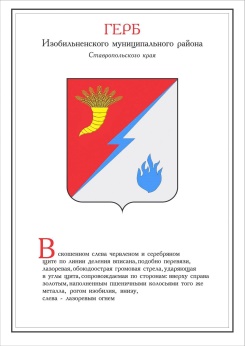 ДУМА ИЗОБИЛЬНЕНСКОГО городского округаСТАВРОПОЛЬСКОГО КРАЯВТОРОГО  СОЗЫВАРЕШЕНИЕ11 января 2023 года                     г. Изобильный                               №49О внесении изменений в Порядок проведения конкурса по отбору кандидатур на должность Главы Изобильненского городского округа Ставропольского края, утвержденный решением Думы Изобильненского городского округа Ставропольского края от 30 сентября 2022 года №12В соответствии с Федеральным законом от 06 октября 2003 года                   №131-ФЗ «Об общих принципах организации местного самоуправления в Российской Федерации», пунктом 47 части 2 статьи 30 Устава Изобильненского городского округа Ставропольского краяДума Изобильненского городского округа Ставропольского краяРЕШИЛА:1. Внести в Порядок проведения конкурса по отбору кандидатур на должность Главы Изобильненского городского округа Ставропольского края, утвержденный решением Думы Изобильненского городского округа Ставропольского края от 30 сентября 2022 года №12, следующие изменения:1.1. пункт 1.5. признать утратившим силу;1.2. в абзаце первом пункта 1.8. слово «содержит» заменить словами «должно содержать»;1.3. пункт 2.1. изложить в следующей редакции:«2.1. Право на участие в Конкурсе имеют граждане Российской Федерации, которые на день проведения Конкурса достигли возраста 21 года и не имеют в соответствии с Федеральным законом от 12 июня 2002 года №67-ФЗ «Об основных гарантиях избирательных прав и права на участие в референдуме граждан Российской Федерации» (далее – Федеральный закон №67-ФЗ) ограничений пассивного избирательного права для избрания выборным должностным лицом местного самоуправления.»;1.4. пункт 3.2. дополнить абзацем пятым следующего содержания:«В любой период проведения Конкурса полномочия члена Конкурсной комиссии могут быть прекращены досрочно по решению органа, его назначившего.»;1.5. пункт 3.4. изложить в следующей редакции: «3.4. Конкурсная комиссия осуществляет свою деятельность в форме заседаний. Заседание Конкурсной комиссии считается правомочным (имеется кворум), если на нем присутствуют не менее двух третей членов от установленной численности членов Конкурсной комиссии.»;1.6. абзац первый пункта 3.5. изложить в следующей редакции: «3.5. Первое заседание Конкурсной комиссии проводится после утверждения ее полного состава.»;1.7. в пункте 3.6. слова «за 2 календарных дня» заменить словами «за один день»;1.8. в абзаце втором пункта 3.7. слова «за 2 календарных дня» заменить словами «за один день»;1.9. в пункте 3.13.:1.9.1. в подпункте 9 дополнить словами «, иные формы и бланки, необходимые для осуществления Конкурсной комиссией своих полномочий»;1.9.2. дополнить подпунктом 101 следующего содержания:«101) приостанавливает полномочия члена Конкурсной комиссии в случаях, установленных настоящим Порядком;»;1.9.3. дополнить подпунктом 111 следующего содержания:«111) признает Конкурс несостоявшимся в случаях, установленных настоящим Порядком;»;1.10. в пункте 3.16.:1.10.1. подпункт 3 изложить в следующей редакции:«3) оформляет протоколы заседаний Конкурсной комиссии, подписывает и представляет выписки из протоколов заседаний Конкурсной комиссии;»;1.10.2. дополнить подпунктом 6 следующего содержания:«6) осуществляет иные действия, связанные с подготовкой и проведением Конкурса, заседаний Конкурсной комиссии в соответствии с действующим законодательством, настоящим Порядком, внутренними документами Конкурсной комиссии.»;1.11. пункт 3.17. изложить в следующей редакции:«3.17. Заседания и решения Конкурсной комиссии оформляются протоколом в срок не позднее трех рабочих дней со дня проведения заседания, который подписывается председателем, заместителем председателя, секретарем и членами Конкурсной комиссии, принимавшими участие в ее заседании (за исключением случая, указанного в абзаце втором пункта 3.8. настоящего Порядка).»;1.12. пункт 3.18. изложить в следующей редакции:«3.18. Выписки из протоколов заседаний Конкурсной комиссии выдаются по письменным заявлениям участников Конкурса, обратившихся в Конкурсную комиссию. После прекращения полномочий Конкурсной комиссии выписки из протоколов заседаний Конкурсной комиссии участникам Конкурса предоставляются аппаратом Думы Изобильненского городского округа Ставропольского края (далее – аппарат Думы городского округа).»;1.13. пункт 3.21. изложить в следующей редакции: «3.21. Полномочия Конкурсной комиссии прекращаются со дня избрания Главы городского округа либо со дня признания Конкурса несостоявшимся. После завершения полномочий Конкурсная комиссия не вправе принимать какие-либо решения.»;1.14. в пункте 4.1.:1.14.1. подпункт 1 изложить в следующей редакции:«1) личное заявление в письменной форме об участии в Конкурсе с обязательством в случае избрания на должность Главы городского округа прекратить деятельность, несовместимую со статусом выборного должностного лица местного самоуправления.В заявлении указываются фамилия, имя, отчество, дата и место рождения, адрес регистрации по месту жительства (фактического проживания), серия, номер и дата выдачи паспорта или документа, заменяющего паспорт гражданина, наименование или код органа, выдавшего паспорт или документ, заменяющий паспорт гражданина, идентификационный номер налогоплательщика (при наличии), страховой номер индивидуального лицевого счета, гражданство, сведения о профессиональном образовании (при наличии) с указанием организации, осуществляющей образовательную деятельность, года ее окончания и реквизитов документа об образовании и о квалификации, основное место работы или службы, занимаемая должность (в случае отсутствия основного места работы или службы – род занятий), сведений о деятельности, несовместимой со статусом выборного должностного лица местного самоуправления (при наличии такой деятельности на момент представления заявления). Если гражданин является депутатом и осуществляет свои полномочия на непостоянной основе, в заявлении должны быть указаны сведения об этом и наименование соответствующего представительного органа. Если у гражданина имелась или имеется судимость, в заявлении указываются сведения о судимости гражданина, а если судимость снята или погашена – сведения о дате снятия или погашения судимости. В заявлении указываются сведения о привлечении к административной ответственности за совершение административных правонарушений, предусмотренных статьями 20.3 и 20.29 Кодекса Российской Федерации об административных правонарушениях (при наличии), а также сведения о том, что претендент не имеет в соответствии с Федеральным законом №67-ФЗ ограничений пассивного избирательного права для избрания выборным должностным лицом местного самоуправления;»;1.14.2. подпункт 7 дополнить абзацем вторым следующего содержания:«Если претендент изменял фамилию, имя или отчество в Конкурсную комиссию представляются копии соответствующих документов (по прибытии на Конкурс предъявляются оригиналы);»;1.14.3. в подпункте 9 слово «анкете» заменить словами «в пунктах 1-6, 8, 9, 16, 18-21 анкеты, предусмотренной подпунктом 2 настоящего пункта, и сведения, указанные в пунктах 1-8, 13 анкеты, предусмотренной подпунктом 5 настоящего пункта»;1.14.4. подпункты 12, 13 признать утратившими силу;1.15. дополнить пунктом 4.31. следующего содержания:«4.31. Заявление на участие в Конкурсе и документы к нему представляются в Конкурсную комиссию претендентом лично либо его представителем по нотариально удостоверенной доверенности. Не допускается подача документов путем их направления по почте, курьерской связью, с использованием факсимильной и иных видов связи.»;1.16. в пункте 4.7. слова «, Регламентом работы Конкурсной комиссии» исключить;1.17. в пункте 5.5. после слов «Конкурсной комиссией» дополнить словами «до начала проведения второго этапа Конкурса»;1.18. пункт 5.15. изложить в следующей редакции:«5.15. Критерии оценки выполнения конкурсантами форм конкурса-испытания определяются Конкурсной комиссией.»;1.19. в подпункте 1 пункта 5.16. слова «о представлении кандидатов» заменить словами «о регистрации конкурсантов кандидатами и представлении их»;1.20. пункт 5.20. изложить в следующей редакции:«5.20. Протокол заседания Конкурсной комиссии, на котором подведены результаты (итоги) Конкурса, направляется в Думу городского округа в день проведения Конкурса.»;1.21. в абзаце третьем пункта 5.21. слова «(ни один из двух кандидатов не набрал требуемого для избрания числа голосов депутатов)» исключить;1.22. в абзаце первом пункта 6.3. слова «и утвержденным Конкурсной комиссией Регламентом ее работы» исключить.2. Настоящее решение вступает в силу после дня его официального опубликования (обнародования).Председатель Думы Изобильненского городского округа Ставропольского края А.М. РоговВременно исполняющий полномочия Главы Изобильненского городского округа Ставропольского края,исполняющий обязанности первого заместителя главы администрации Изобильненского городского округа Ставропольского краяВ.В. Форостянов